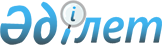 О признании утратившим силу постановления акимата Бокейординского района от 21 мая 2019 года № 105 "Об утверждении государственного образовательного заказа на дошкольное воспитание и обучение, размера родительской платы на 2019 год"Постановление акимата Бокейординского района Западно-Казахстанской области от 28 декабря 2020 года № 226. Зарегистрировано Департаментом юстиции Западно-Казахстанской области 28 декабря 2020 года № 6699
      Руководствуясь Законом Республики Казахстан от 23 января 2001 года "О местном государственном управлении и самоуправлении в Республике Казахстан" и Законом Республики Казахстан от 6 апреля 2016 года "О правовых актах", акимат Бокейординского района ПОСТАНОВЛЯЕТ:
      1. Признать утратившим силу постановление акимата Бокейординского района от 21 мая 2019 года № 105 "Об утверждении государственного образовательного заказа на дошкольное воспитание и обучение, размера родительской платы на 2019 год" (зарегистрированное в Реестре государственной регистрации нормативных правовых актов №5677, опубликованное 31 мая 2019 года в Эталонном контрольном банке нормативных правовых актов Республики Казахстан).
      2. Руководителю аппарата акима Бокейординского района (Е. Айткалиев) обеспечить государственную регистрацию данного постановления в органах юстиции, его официальное опубликование в Эталонном контрольном банке нормативных правовых актов Республики Казахстан и в средствах массовой информации.
      3. Настоящее решение вводится в действие со дня первого официального опубликования.
					© 2012. РГП на ПХВ «Институт законодательства и правовой информации Республики Казахстан» Министерства юстиции Республики Казахстан
				
      Аким Бокейординского района

Н. Рахимжанов
